Resources from the presentation:http://www.ncee.org/  - National Center on Education and the Economy. NCEE researches the world’s best performing education systems to unlock their secrets. It focuses on their standards, instructional systems and assessment designs. It looks at the way they govern, finance and organize their systems. NCEE uses this information to design high-quality systems at the national, state and local levels. http://www.uwex.edu/ces/pdande/evaluation/pdf/lmcourseall.pdf - This document was developed by the University of Wisconsin to help guide individuals through the creation of a logic model.  A wide range of examples are included.www.artsassessment.org - Chicago Arts Partnership in Education (CAPE).  Based on interviews, consultations and small group meetings with arts organizations, CAPE designed a methodology to develop, implement, and analyze assessments of arts learning, and to plan arts education programs based on assessment data.  The site includes tools, case studies and links to additional resources.http://pzweb.harvard.edu/index.cfm - Project Zero is an educational research group at the Graduate School of Education at Harvard University. Project Zero's mission is to understand and enhance learning, thinking, and creativity in the arts, as well as humanistic and scientific disciplines, at the individual and institutional levels. Dr. Lois Hetland at Project Zero helped develop the Studio Habits of Mind.Example of unit plans:http://www.colum.edu/CCAP/Programs/Arts_Integration/Project_AIM/Unit%20Plans.php – Center for Community Arts Partnerships at Columbia College Chicago. The AIM Unit Plan form is designed to help artists and teachers name and structure their curricular desires. This model promotes project-based learning—defining and naming each step while honoring the emergent and surprising nature of the work. Together, teachers and artists articulate a specific focus and identify questions to guide it.Additional assistance:http://www.cae-nyc.org/tl - The Center for Arts Education in New York City offers a “Teaching and Learning” site that explores various models of collaboration, including work with parents, career development strategies and how to provide appropriate opportunities to students in special education.http://www.carearts.org/index.html - Collaborative Arts Resources for Education (CARE) provides curriculum materials to teachers, students and families based on the collections and performances of its partners. Through artist residencies in schools, teacher professional development workshops, and its website, CARE promotes arts learning to develop youth who can think critically and work collaboratively.http://blog.westaf.org/ - This blog features the former director of the California Arts Council and often features updates on the latest in arts education policies and programs across the country.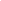 